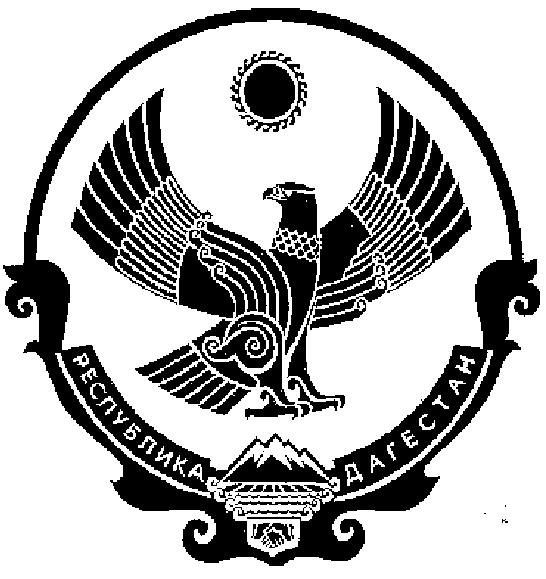 СОБРАНИЕ ДЕПУТАТОВ  СЕЛЬСКОГО ПОСЕЛЕНИЯ «СЕЛО КОМСОМОЛЬСКОЕ»    КИЗИЛЮРТОВСКОГО РАЙОНА РЕСПУБЛИКИ ДАГЕСТАН                                                                                            РЕШЕНИЕ       от 16 августа 2021  г.                                                                              № 10Об утверждении Порядка выдвижения, внесения, обсуждения, рассмотрения инициативных проектов, проведения их конкурсного отбора и определения части территории, на которой могут реализовываться инициативные проектыВ соответствии с Федеральным законом от 20 июля 2020 года N 236-ФЗ "О внесении изменений в Федеральный закон "Об общих принципах организации местного самоуправления в Российской Федерации", Федеральным законом от 20 июля 2020 года N 216-ФЗ "О внесении изменений в Бюджетный кодекс Российской Федерации", руководствуясь Уставом сельского поселения «село Комсомольское», Собрание депутатов сельского поселения «село Комсомольское»                                                   РЕШИЛО:1. Утвердить Порядок выдвижения, внесения, обсуждения, рассмотрения инициативных проектов, проведения их конкурсного отбора и определения части территории, на которой могут реализовываться инициативные проекты, согласно приложению к настоящему решению.2.Настоящее решение довести до сведения населения путем обнародования и размещения на официальном сайте сельского поселения.     Председатель      Собрания депутатов           подпись/печать                 К.М. Бекмурзаев                                                                                                                              Приложениек решению Собрания депутатов сельского поселения «село Комсомольское»от 16.08.2021 г. N10П О Р Я Д О Квыдвижения,внесения, обсуждения, рассмотренияинициативных проектов, проведения ихконкурсного отбора и определения части территории, на которой могут реализовыватьсяинициативные проектыРаздел 1. ОБЩИЕ ПОЛОЖЕНИЯ1. Настоящий Порядок выдвижения, внесения, обсуждения, рассмотрения инициативных проектов, проведения их конкурсного отбора и определения части территории, на которой могут реализовываться инициативные проекты (далее - Порядок) разработан в соответствии с Федеральным законом от 06.10.2003 N 131-ФЗ "Об общих принципах организации местного самоуправления в Российской Федерации" (далее - Федеральный закон N 131-ФЗ) и устанавливает общие положения, а также правила осуществления процедур по выдвижению, внесению, обсуждению, рассмотрению инициативных проектов, проведению их конкурсного отбора на территории сельского поселения «село Комсомольское», определения части территории сельского поселения «село Комсомольское» на которой могут реализовываться инициативные проекты.2. Основные понятия, используемые для целей настоящего Порядка:1) инициативные проекты - проекты, разработанные и выдвинутые в соответствии с настоящим Порядком инициаторами проектов в целях реализации на территории, части территории сельского поселения «село Комсомольское» мероприятий, имеющих приоритетное значение для жителей этой территории, по решению вопросов местного значения или иных вопросов, право решения, которых предоставлено органам местного самоуправления сельского поселения «село Комсомольское»;2) инициативные платежи - собственные или привлеченные инициаторами проектов денежные средства граждан, индивидуальных предпринимателей и образованных в соответствии с законодательством Российской Федерации юридических лиц, уплачиваемые на добровольной основе и зачисляемые в соответствии с Бюджетным кодексом Российской Федерации в бюджет сельского поселения «село Комсомольское» в целях реализации конкретных инициативных проектов;3) конкурсная комиссия - постоянно действующий коллегиальный орган администрации сельского поселения «село Комсомольское», созданный в целях проведения конкурсного отбора инициативных проектов;4) инициаторы проекта - физические и юридические лица, соответствующие требованиям, установленным законодательством об общих принципах организации местного самоуправления в Российской Федерации, а также настоящим Порядком;5) уполномоченный орган - администрация сельского поселения «село Комсомольское», ответственная за организацию работы по рассмотрению инициативных проектов, а также проведению их конкурсного отбора;6) участники деятельности по выдвижению, внесению, обсуждению, рассмотрению инициативных проектов, а также проведению их конкурсного отбора на территории сельского поселения «село Комсомольское» (далее - участники инициативной деятельности):- конкурсная комиссия;- инициаторы проекта;- уполномоченный орган;- Собрание депутатов сельского поселения «село Комсомольское» (далее – сельское поселение)Раздел 2. ПОРЯДОК ВЫДВИЖЕНИЯ ИНИЦИАТИВНЫХ ПРОЕКТОВ1. Выдвижение инициативных проектов осуществляется инициаторами проектов.2. Инициаторами проектов могут выступать:- инициативные группы численностью не менее пяти граждан, достигших шестнадцатилетнего возраста и проживающих на территории сельского поселения;- органы территориального общественного самоуправления, осуществляющие свою деятельность на территории сельского поселения;- индивидуальные предприниматели, осуществляющие свою деятельность на территории сельского поселения;- юридические лица, осуществляющие свою деятельность на территории сельского поселения, в том числе социально ориентированные некоммерческие организации (далее - СОНКО).3. Инициативные проекты, выдвигаемые инициаторами проектов, составляются по форме согласно приложению 1 к настоящему Порядку и должны содержать сведения, указанные в ч. 3 ст. 26.1 Федерального закона N 131-ФЗ, а также настоящим Порядком.4. Инициативные проекты, предлагаемые (планируемые) к реализации в очередном финансовом году, могут быть выдвинуты инициаторами проектов в текущем финансовом году.Раздел 3. ПОРЯДОК ОПРЕДЕЛЕНИЯ ЧАСТИ ТЕРРИТОРИИ  СЕЛЬСКОГО ПОСЕЛЕНИЯ «СЕЛО КОМСОМОЛЬСКОЕ», НА КОТОРОЙ МОГУТ РЕАЛИЗОВЫВАТЬСЯ ИНИЦИАТИВНЫЕ ПРОЕКТЫ1. Территория, на которой могут реализовываться инициативные проекты, устанавливается распоряжением администрации сельского поселения.2. С заявлением об определении части территории, на которой может реализовываться инициативный проект, вправе обратиться инициаторы проекта.3. Инициативные проекты могут реализовываться в границах сельского поселения в пределах следующих территорий проживания граждан:- в границах территорий территориального общественного самоуправления;- группы жилых домов;- сельского населенного пункта, не являющегося поселением;- иных территорий проживания граждан.4. Для установления территории, на которой может реализовываться инициативный проект, инициатор проекта обращается в администрацию сельского поселения с заявлением об определении территории, на которой планируется реализация инициативного проекта с описанием ее границ.5. Заявление об определении территории, на которой планируется реализовывать инициативный проект подписывается инициаторами проекта, с указанием фамилий, имен, отчеств, контактных телефонов.6. К заявлению инициатор проекта прилагает краткое описание инициативного проекта.7. Администрация сельского поселенияв течение 15 календарных дней со дня поступления заявления принимает решение:- об определении границ территории, на которой планируется реализация инициативного проекта;- об отказе в определении границ территории, на которой планируется реализация инициативного проекта.8. Решение об отказе в определении границ территории, на которой предлагается реализация инициативного проекта, принимается в следующих случаях:- территория выходит за пределы территории сельского поселения;- запрашиваемая территория закреплена в установленном порядке за иными пользователями или находится в собственности;- в границах запрашиваемой территории реализуется иной инициативный проект;- виды разрешенного использования земельного участка на запрашиваемой территории не соответствует целям инициативного проекта;- реализация инициативного проекта на запрашиваемой территории противоречит нормам федерального, либо регионального, либо муниципального законодательства.9. О принятом решении инициатору проекта сообщается в письменном виде с обоснованием (в случае отказа) принятого решения.10. При установлении случаев, указанных в статье 8настоящего Раздела, Администрация сельского поселения вправе предложить инициаторам проекта иную территорию для реализации инициативного проекта.11. Отказ в определении запрашиваемой для реализации инициативного проекта территории, не является препятствием к повторному представлению документов для определения указанной территории, при условии устранения препятствий, послуживших основанием для принятия администрацией сельского поселения соответствующего решения.Раздел 4. ПОРЯДОК ОБСУЖДЕНИЯ ИНИЦИАТИВНЫХ ПРОЕКТОВ1. Инициативный проект до его внесения в Администрацию сельского поселения подлежит рассмотрению на собрании или конференции граждан, в том числе на собрании или конференции граждан, осуществляющих территориальное общественное самоуправление, с целью обсуждения инициативного проекта, определения его соответствия интересам жителей Кизилюртовского муниципального района или его части и целесообразности его реализации, а также принятия собранием граждан или конференцией граждан решения о поддержке и выдвижении инициативного проекта, либо мнение граждан по вопросу о поддержке инициативного проекта может быть выявлено путем опроса граждан или сбора их подписей.На одном собрании или конференции граждан возможно рассмотрение нескольких инициативных проектов.О проведении собрания или конференции граждан жители муниципального образования должны быть проинформированы инициаторами проекта не менее чем за 15 дней до дня их проведения.Выявление мнения граждан по вопросу о поддержке инициативного проекта путем опроса граждан осуществляется в соответствии с Положением о порядке проведения опроса граждан сельского поселения, утвержденным решением Собрания депутатов сельского поселения.Сбор подписей граждан по вопросу о поддержке инициативного проекта осуществляется инициаторами проекта в форме подписного листа согласно приложению 4 к настоящему Порядку. К подписному листу прилагаются согласияна обработку персональных данных граждан, подписавших подписной лист, согласно приложению 3 к настоящему Порядку.Данные гражданине в подписной лист вносятся собственноручно только рукописным способом, при этом использование карандашей не допускается.Каждый подписной лист с подписями граждан должен быть заверен инициаторами проекта. В случае если инициатором проекта выступает инициативная группа, подписной лист заверяется любым из членов инициативной группы.В подписные листы вносятся подписи не менее 50% граждан, проживающих на территории, части территории сельского поселения, на которой может реализовываться инициативный проект.После окончания сбора подписей инициатором проекта подсчитывается количество подписей и составляется протокол об итогах сбора подписей граждан в поддержку инициативного проекта по форме согласно приложению 5 к настоящему Порядку (далее - протокол). Протокол подписывается инициатором проекта. В случае если инициатором проекта является инициативная группа граждан, протокол подписывается всеми членами инициативной группы граждан.Раздел 5. ПОРЯДОК ВНЕСЕНИЯ ИНИЦИАТИВНЫХ ПРОЕКТОВ1. Внесение инициативного проекта осуществляется инициатором проекта путем направления в уполномоченный орган инициативного проекта с приложением документов и материалов, входящих в состав проекта, протокола собрания или конференции граждан, результатов опроса граждан и (или) подписанных листов, подтверждающих поддержку инициативного проекта жителями сельского поселения.В случае, если инициатором проекта выступают физические лица, к инициативному проекту прикладываются согласиена обработку их персональных данных, составленное по форме согласно приложению 3 к настоящему Порядку.2. Администрация сельского поселения в течение трех рабочих дней со дня внесения инициативного проекта обнародует и размещает на официальном сайте органа местного самоуправления муниципального образования в информационно-телекоммуникационной сети "Интернет" следующую информацию:1) о внесении инициативного проекта, с указанием сведений, перечисленных в ч. 3 ст. 26.1Федерального закона N 131-ФЗ;2) об инициаторах проекта;3) о возможности направления жителями сельского поселения, достигшими шестнадцатилетнего возраста, в адрес Администрации сельского поселения в письменной или электронной форме замечаний и предложений по инициативному проекту и сроки их предоставления.3. Администрация сельского поселения, в течение пяти календарных дней со дня, следующего за днем истечения срока, установленного пунктом 3 статьи 2 настоящего раздела, проводит обобщение поступивших замечаний и предложений, по результатам которого составляет заключение.Заключение о результатах обобщения поступивших от жителей замечаний и предложений по инициативному проекту в течение двух рабочих дней со дня его составления размещаются на официальном сайте Администрации сельского поселения в информационно-телекоммуникационной сети "Интернет".Раздел 6. ПОРЯДОК РАССМОТРЕНИЯ ИНИЦИАТИВНЫХ ПРОЕКТОВ1. Инициативный проект, внесенный в администрацию сельского поселения, подлежит обязательному рассмотрению в течение 30 дней со дня его внесения, на соответствие требованиям, установленным разделами 2, 4 настоящего Порядка, статьей 1 раздела 5 настоящего Порядка.2. Инициативные проекты, внесенные в администрацию сельского поселения, направляются в структурные подразделения, курирующие направления деятельности, которым соответствует внесенный инициативный проект.3. Структурные подразделения, курирующие направления деятельности, которым соответствует внесенный инициативный проект осуществляют подготовку заключения о правомерности, возможности, целесообразности реализации соответствующего инициативного проекта.Подготовка заключения осуществляется по каждому инициативному проекту в срок не позднее 10 календарных дней со дня поступления проекта в структурное подразделение, курирующее направления деятельности, которым соответствует внесенный инициативный проект.4. В случае, если в администрацию сельского поселения внесено несколько инициативных проектов, в том числе с описанием аналогичных по содержанию приоритетных проблем, организуется проведение конкурсного отбора, о чем информируется инициатор проекта.5. К конкурсному отбору не допускаются инициативные проекты, в случаях, указанных в пунктах 1 - 5 статьи 7 настоящего раздела.6. Администрация сельского поселения по результатам рассмотрения инициативного проекта принимает одно из следующих решений:1) поддержать инициативный проект и продолжить работу над ним в пределах бюджетных ассигнований, предусмотренных решением о местном бюджете, на соответствующие цели и (или) в соответствии с порядком составления и рассмотрения проекта местного бюджета (внесения изменений в решение о местном бюджете);2) отказать в поддержке инициативного проекта и вернуть его инициаторам проекта с указанием причин отказа в поддержке инициативного проекта.7. Администрация сельского поселения принимает решение об отказе в поддержке инициативного проекта в одном из следующих случаев:1) несоблюдение установленного порядка внесения инициативного проекта и его рассмотрения;2) несоответствие инициативного проекта требованиям федеральных законов и иных нормативных правовых актов Российской Федерации, законов и иных нормативных правовых актов субъектов Российской Федерации, Уставу сельского поселения.3) невозможность реализации инициативного проекта ввиду отсутствия у органов местного самоуправления сельского поселения необходимых полномочий и прав;4) отсутствие средств местного бюджета в объеме средств, необходимом для реализации инициативного проекта, источником формирования которых не являются инициативные платежи;5) наличие возможности решения описанной в инициативном проекте проблемы более эффективным способом;6) признание инициативного проекта не прошедшим конкурсный отбор.8. Администрация сельского поселения вправе, а в случае, предусмотренном пунктом 5 статьи 7 настоящего раздела, обязана предложить инициаторам проекта совместно доработать инициативный проект, а также рекомендовать предоставить его на рассмотрение государственного органа в соответствии с его компетенцией.9. Информация о рассмотрении инициативного проекта подлежит опубликованию и размещению на официальном сайте сельского поселения.Раздел 7. ПОРЯДОК ПРОВЕДЕНИЯ КОНКУРСНОГО ОТБОРА1. В случае, установленном статьей 4 раздела 6настоящего Порядка, инициативные проекты подлежат конкурсному отбору, проводимому конкурсной комиссией.2. Состав Конкурсной комиссии утверждается распоряжением администрации сельского поселения.3. Отбор инициативных проектов осуществляется в соответствии с методикой и критериями оценки инициативных проектов, установленными разделом 8настоящего Порядка.4. Конкурсная комиссия по результатам рассмотрения инициативного проекта принимает одно из следующих решений:- признать инициативный проект прошедшим конкурсный;- признать инициативный проект не прошедшим конкурсный отбор.5. Решение конкурсной комиссии принимается по каждому представленному инициативному проекту.Раздел 8. МЕТОДИКА И КРИТЕРИИ ОЦЕНКИ ИНИЦИАТИВНЫХ ПРОЕКТОВ1. Методика оценки инициативных проектов определяет алгоритм расчета итоговой оценки инициативного проекта по установленным критериям оценки.2. Перечень критериев оценки инициативных проектов и их балльное значение устанавливается приложением 2 к настоящему Порядку.3. Оценка инициативного проекта осуществляется отдельно по каждому инициативному проекту.4. Оценка инициативного проекта по каждому критерию определяется в баллах.5. Максимальная итоговая оценка инициативного проекта составляет 100 баллов, минимальная 0.6. Прошедшими конкурсный отбор считаются инициативные проекты, которые по результатам итоговой оценки набрали 50 и более баллов.При недостаточности бюджетных ассигнований, предусмотренных в бюджете Пинигинского сельского поселенияна реализацию всех инициативных проектов, прошедшими конкурсный отбор считаются инициативные проекты, набравшие наибольшее количество баллов, реализация которых за счет средств бюджета сельского поселения возможна в пределах объемов бюджетных ассигнований, предусмотренных в бюджете Кизилюртовского муниципального района.7. Итоговая оценка инициативного проекта рассчитывается по следующей формуле:Ик = (П (ПКОкi)) x ((Ркg)),где:Ик - итоговая оценка инициативного проекта, рассчитанная с учетом выполнения критериев, указанных в приложении 2 к настоящему Порядку;ki - множество критериев, входящих группу "Общие критерии", указанные в приложении 2 к настоящему Порядку.Каждый из критериев ki может принимать значение 0 или 1;П (ПКОкi) - произведение баллов, присвоенных проекту по каждому из критериев, входящих в группу "Критерии прохождения конкурсного отбора";кg - множество критериев, входящих группу "Рейтинговые критерии", указанные в приложении 2 к настоящему Порядку;(Ркg) - сумма баллов, присвоенных инициативному проекту по каждому из критериев, входящих в группу "Критерии прохождения конкурсного отбора".Каждый из критериев kg может принимать значение, соответствующее уровню выполнения критерия в пределах значений, указанных в приложении 2 к настоящему Порядку.Раздел 9. ПОРЯДОК ФОРМИРОВАНИЯ И ДЕЯТЕЛЬНОСТИКОНКУРСНОЙ КОМИССИИ1. Состав конкурсной комиссии формируется администрацией сельского поселения. При этом половина от общего числа членов конкурсной комиссии должна быть назначена на основе предложений Думы сельского поселения.2. В заседаниях конкурсной комиссии могут участвовать приглашенные лица, не являющиеся членами конкурсной комиссии.3. Инициаторы проектов и их представители могут принять участие в заседании конкурсной комиссии в качестве приглашенных лиц для изложения своей позиции по инициативным проектам, рассматриваемым на заседании.4. Конкурсная комиссия осуществляет следующие функции:- рассматривает, оценивает представленные для участия в конкурсном отборе инициативные проекты в соответствии с критериями оценки инициативных проектов согласно приложению 2 к настоящему Порядку;- формирует итоговую оценку инициативных проектов;- принимает решение о признании инициативного проекта прошедшим или не прошедшим конкурсный отбор.5. Конкурсная комиссия состоит из председателя, заместителя председателя, секретаря и членов конкурсной комиссии.6. Полномочия членов конкурсной комиссии:1) председатель конкурсной комиссии:- руководит деятельностью конкурсной комиссии, организует ее работу;- ведет заседания конкурсной комиссии, подписывает протоколы заседаний;- осуществляет общий контроль за реализацией принятых конкурсной комиссией решений;- участвует в работе конкурсной комиссии в качестве члена конкурсной комиссии;2) заместитель председателя конкурсной комиссии:- исполняет полномочия председателя конкурсной комиссии в отсутствие председателя;- участвует в работе конкурсной комиссии в качестве члена конкурсной комиссии;3) секретарь конкурсной комиссии:- формирует проект повестки очередного заседания конкурсной комиссии;- обеспечивает подготовку материалов к заседанию конкурсной комиссии;- оповещает членов конкурсной комиссии об очередных ее заседаниях;- ведет и подписывает протоколы заседаний конкурсной комиссии;- участвует в работе конкурсной комиссии в качестве члена конкурсной комиссии;4) члены конкурсной комиссии:- осуществляют рассмотрение и оценку представленных инициативных проектов;- участвуют в голосовании и принятии решений о признании инициативного проекта прошедшим или не прошедшим конкурсный отбор.7. Конкурсная комиссия вправе принимать решения, если в заседание участвует не менее половины от утвержденного состава ее членов.8. Решение конкурсной комиссии об инициативных проектах, прошедших конкурсный отбор, принимается открытым голосованием простым большинством голосов присутствующих на заседании лиц, входящих в состав конкурсной комиссии.В случае равенства голосов решающим является голос председательствующего на заседании конкурсной комиссии.9. Решения конкурсной комиссии оформляются протоколами в течение 4 рабочих дней со дня заседания конкурсной комиссии, подписываются председателем и секретарем конкурсной комиссии.В протоколе указывается список участвующих, перечень рассмотренных на заседании вопросов и решение по ним.Раздел 10. ПОРЯДОК РЕАЛИЗАЦИИ ИНИЦИАТИВНЫХ ПРОЕКТОВ1. На основании протокола заседания конкурсной комиссии координаторы муниципальных программ Пинигинского сельского поселенияобеспечивают включение мероприятий по реализации инициативных проектов в состав муниципальных программ  сельского поселения.2. Реализация инициативных проектов осуществляется на условиях софинансирования за счет средств бюджета Пинигинского сельского поселения, инициативных платежей в объеме, предусмотренном инициативным проектом и (или) добровольного имущественного и (или) трудового участия в реализации инициативного проекта инициатора проекта собственными и (или) привлеченными силами в объеме, предусмотренном инициативным проектом.3. Инициатор проекта до начала его реализации за счет средств бюджета сельского поселения, обеспечивает внесение инициативных платежей в доход бюджета сельского поселенияна основании договора пожертвования, заключенного с администрацией сельского поселения, и (или) заключает с администрацией сельского поселения договор добровольного пожертвования имущества и (или) договор на безвозмездное оказание услуг/выполнение работ, по реализации инициативного проекта.4. Учет инициативных платежей осуществляется отдельно по каждому проекту.5. Контроль за целевым расходованием аккумулированных инициативных платежей осуществляется в соответствии с бюджетным законодательством Российской Федерации.6. Контроль за ходом реализации инициативного проекта осуществляют координаторы муниципальных программ сельского поселения, в рамках которых предусмотрена реализация соответствующих инициативных проектов.Инициаторы проекта, другие граждане, проживающие на территории сельского поселения, уполномоченные сходом, собранием или конференцией граждан, а также иные лица, определяемые законодательством Российской Федерации, вправе осуществлять общественный контроль за реализацией инициативного проекта в формах, не противоречащих законодательству Российской Федерации.7. Инициаторы проекта или их представители принимают обязательное участие в приемке результатов поставки товаров, выполнения работ, оказания услуг.Члены конкурсной комиссии имеют право на участие в приемке результатов поставки товаров, выполнения работ, оказания услуг.8. Инициатор проекта, члены конкурсной комиссии имеют право на доступ к информации о ходе принятого к реализации инициативного проекта.9. Координаторы муниципальных программ сельского поселения, в состав которых включены мероприятия по реализации инициативного проекта, ежемесячно в срок не позднее 05 числа месяца, следующего за отчетным, направляют в финансовый орган администрации сельского поселения отчет о ходе реализации инициативного проекта.Информация о ходе реализации инициативного проекта, в том числе об использовании денежных средств, об имущественном и (или) трудовом участии заинтересованных в его реализации лиц, подлежит опубликованию и размещению на официальном сайте сельского поселения.10. Координаторы муниципальных программ сельского поселения в срок до 31 декабря года, в котором был реализован инициативный проект, обеспечивают направление документов, подтверждающих окончание реализации инициативного проекта (акты приемки, акты выполненных работ, акты оказанных услуг, документы, подтверждающие оплату, протоколы собраний групп в целях проведения общественного контроля за реализацией проекта, фотографии и др.) в финансовый орган администрации  сельского поселения.11. Отчет об итогах реализации инициативного проекта подлежит опубликованию и размещению на официальном сайте сельского поселения в течение 30 календарных дней со дня завершения реализации инициативного проекта.Раздел 11. ПОРЯДОК РАСЧЕТА И ВОЗВРАТА СУММИНИЦИАТИВНЫХ ПЛАТЕЖЕЙ1. В случае, если инициативный проект не был реализован либо в случае наличия остатка инициативных платежей по итогам реализации инициативного проекта, не использованных в целях реализации инициативного проекта, инициативные платежи подлежат возврату инициаторам проекта, осуществившим их перечисление в бюджет сельского поселения(далее - денежные средства, подлежащие возврату).2. Размер денежных средств, подлежащих возврату инициаторам проекта, рассчитывается исходя из процентного соотношения софинансирования инициативного проекта.3. Инициаторы проекта предоставляют заявление на возврат денежных средств с указанием банковских реквизитов в администрацию сельского поселения.4. Возврат денежных средств осуществляется в течение 5 рабочих дней со дня поступления заявления.Приложение 1к ПорядкуИнициативный проектИнициатор(ы) проекта (представитель инициатора) ___________________ Ф.И.О.Приложения:1. Расчет и обоснование предполагаемой стоимости инициативного проекта и (или) проектно-сметная (сметная) документация.2. Гарантийное письмо, подписанное инициатором проекта (представителем инициатора), содержащее обязательства по обеспечению инициативных платежей и (или) добровольному имущественному участию и (или) по трудовому участию в реализации инициативного проекта инициаторами проекта.3. Документы, подтверждающие полномочия инициатора проекта: копия паспорта, копия доверенности (в случае необходимости), решение о назначении руководителя, копия устава и другие документы, подтверждающие полномочия.4. Презентационные материалы к инициативному проекту (с использованием средств визуализации инициативного проекта).5. Дополнительные материалы (чертежи, макеты, графические материалы и другие) при необходимости.6. Согласие на обработку персональных данных инициатора проекта (представителя инициативной группы).Приложение 2к ПорядкуКРИТЕРИИОЦЕНКИ ИНИЦИАТИВНОГО ПРОЕКТАПриложение 3к Порядку                 Согласие на обработку персональных данных"___" ________ 20__ г.Я, _______________________________________________________________________,                         (фамилия, имя, отчество)зарегистрированный(ая) по адресу: ____________________________________________________________________________________________________________________________________________________________________ серия ____ N _______ выдан__________________________________________________________________________              (документ, удостоверяющий личность) (дата)__________________________________________________________________________       (орган, выдавший документ, удостоверяющий личность)    в  соответствии  со  статьей 9Федерального закона от 27 июля 2006 годаN 152-ФЗ "О персональных данных" настоящим даю свое согласие:    1.  На  обработку  моих  персональных  данных  операторам  персональныхданных:  администрации сельского поселения «село Комсомольское» Кизилюртовского района Республики Дагестан: фамилия, имя,отчество,  документ,  подтверждающий  полномочия  инициатора проекта, номерконтактного телефона, электронный адрес.Обработка  персональных  данных осуществляется операторами персональныхданных  в  целях  рассмотрения  представленного  мною проекта инициативногобюджетирования   на   соответствие,  установленных  требований,  подготовкизаключения   о   правомерности,  возможности,  целесообразности  реализациипредставленного  мною  инициативного  проекта, реализации проекта, в случаепрохождения  его  в  конкурсном  отборе,  а  также  на  хранение  данных  ореализации инициативного проекта на электронных носителях.Настоящее  согласие  предоставляется  мной  на осуществление действий вотношении  моих  персональных  данных,  которые  необходимы  для достиженияуказанных  выше  целей,  включая  (без  ограничения)  сбор, систематизацию,накопление,  хранение,  уточнение  (обновление,  изменение), использование,передачу  третьим  лицам  для осуществления действий по обмену информацией,обезличивание,  блокирование  персональных  данных,  а  также осуществлениелюбых   иных   действий,   предусмотренных   действующим  законодательствомРоссийской Федерации.    Доступ   к   моим   персональным   данным   могут  получать  сотрудникиадминистрации  сельского поселения «село Комсомольское», требуемом дляисполнения ими своих обязательств.    Администрация   сельского поселения «село Комсомольское»  не  раскрываютперсональные  данные  граждан  третьим лицам, за исключением случаев, прямопредусмотренных действующим законодательством.Настоящее  согласие  дается  сроком по достижении целей обработки или вслучае   утраты  необходимости  в  достижении  этих  целей,  если  иное  непредусмотрено федеральным законом.    Согласие на обработку персональных данных может быть отозвано.    _________________________________________ /___________________________/(фамилия, имя, отчество)Приложение 4к Порядку                              Подписной листМы,   нижеподписавшиеся  жители сельского поселения «село Комсомольское» Кизилюртовского района Республики Дагестан, поддерживаем инициативный проект__________________________________________________________________________                   (наименование инициативного проекта)    Подписи заверяю___________________________________________________________________________ (Ф.И.О., дата рождения, данные паспорта (или заменяющего его документа),                                адрес места___________________________________________________________________________              жительства лица, осуществляющего сбор подписей)"___" __________ 20___ г.                                    ______________                                                               (подпись)Приложение 5к Порядку                                 Протокол    об итогах сбора подписей граждан в поддержку инициативного проекта    __________________________________________________________________.                   (наименование инициативного проекта)Территория,  на  которой  осуществлялся сбор подписей, в соответствии сраспоряжением   администрации  сельского поселения «село Комсомольское» обопределении  части территории сельского поселения, на которойможет             реализовываться            инициативный            проект______________________________________________________________________.    Общее   количество   жителей,   проживающих   на  указанной  территории______________________________________________________________________.Количество  подписей,  которое  необходимо  для учета мнения по вопросуподдержки инициативного проекта _____________________________________________________________________________________________________________.    Количество подписных листов - ________________________________________.Количество  подписей  в  подписных  листах  в  поддержку  инициативногопроекта  ________________________________________________________________.Инициатор проекта ____________________________________________________________________________                ____________________________________      (подпись)                               (расшифровка подписи) 368118, Республика Дагестан, Кизилюртовский район, с. Комсомольское, ул. М.  Гаджиева - 10N п/пОбщая характеристика инициативного проектаСведения1.Наименование инициативного проекта2.Вопросы местного значения или иные вопросы, право решения которых предоставлено органам местного самоуправления  сельского поселенияв соответствии с Федеральным законом от 06 октября 2003 года N 131-ФЗ "Об общих принципах организации местного самоуправления в Российской Федерации", на исполнение которых направлен инициативный проект3.Территория реализации инициативного проекта4.Цель и задачи инициативного проекта5.Описание инициативного проекта (описание проблемы и обоснование ее актуальности (остроты), предложений по ее решению, описание мероприятий по реализации инициативного проекта)6.Ожидаемые результаты от реализации инициативного проекта7Описание дальнейшего развития инициативного проекта после завершения финансирования (использование, содержание и т.д.)8.Количество прямых благополучателей (человек) (указать механизм определения количества прямых благополучателей)9.Сроки реализации инициативного проекта10.Информация об инициаторе проекта (Ф.И.О. (для физических лиц), наименование (для юридических лиц)11.Общая стоимость инициативного проекта12.Средства бюджета  сельского поселениядля реализации инициативного проекта13.Объем инициативных платежей обеспечиваемый инициатором проекта, в том числе:13.1Денежные средства граждан13.2Денежные средства юридических лиц, индивидуальных предпринимателей14.Объем неденежного вклада, обеспечиваемый инициатором проекта, в том числе:14.1Неденежный вклад граждан (добровольное имущественное участие, трудовое участие)14.2Неденежный вклад юридических лиц, индивидуальных предпринимателей (добровольное имущественное участие, трудовое участие)N критерияНаименование критерия/группы критериевНаименование критерия/группы критериевНаименование критерия/группы критериевБаллы по критерию1.Критерии прохождения конкурсного отбора (ПКОк)Критерии прохождения конкурсного отбора (ПКОк)Критерии прохождения конкурсного отбора (ПКОк)Критерии прохождения конкурсного отбора (ПКОк)1.1.Реализация инициативного проекта предусматривает проведение мероприятий, создание (реконструкцию), ремонт, благоустройство объектов, служащих исключительно интересам: частной коммерческой деятельности (частные предприятия, бары, рестораны и т.д.); религиозных организаций (церквей, мечетей и т.д.); отдельных этнических группРеализация инициативного проекта предусматривает проведение мероприятий, создание (реконструкцию), ремонт, благоустройство объектов, служащих исключительно интересам: частной коммерческой деятельности (частные предприятия, бары, рестораны и т.д.); религиозных организаций (церквей, мечетей и т.д.); отдельных этнических группРеализация инициативного проекта предусматривает проведение мероприятий, создание (реконструкцию), ремонт, благоустройство объектов, служащих исключительно интересам: частной коммерческой деятельности (частные предприятия, бары, рестораны и т.д.); религиозных организаций (церквей, мечетей и т.д.); отдельных этнических группРеализация инициативного проекта предусматривает проведение мероприятий, создание (реконструкцию), ремонт, благоустройство объектов, служащих исключительно интересам: частной коммерческой деятельности (частные предприятия, бары, рестораны и т.д.); религиозных организаций (церквей, мечетей и т.д.); отдельных этнических группдадада0нетнетнет11.2.Сумма бюджетных средств Кизилюртовского муниципального района превышает 1 500 тыс. руб.Сумма бюджетных средств Кизилюртовского муниципального района превышает 1 500 тыс. руб.Сумма бюджетных средств Кизилюртовского муниципального района превышает 1 500 тыс. руб.Сумма бюджетных средств Кизилюртовского муниципального района превышает 1 500 тыс. руб.дадада0нетнетнет1Итог "Критерии прохождения конкурсного отбора":Итог "Критерии прохождения конкурсного отбора":Итог "Критерии прохождения конкурсного отбора":произведение баллов, присвоенных проекту по каждому из критериев, входящих в группу "Критерии прохождения конкурсного отбора проекта"произведение баллов, присвоенных проекту по каждому из критериев, входящих в группу "Критерии прохождения конкурсного отбора проекта"2.Рейтинговые критерии (Рк)Рейтинговые критерии (Рк)Рейтинговые критерии (Рк)Рейтинговые критерии (Рк)2.1.Эффективность реализации инициативного проекта:Эффективность реализации инициативного проекта:Эффективность реализации инициативного проекта:Эффективность реализации инициативного проекта:2.1.1.Общественная полезность реализации инициативного проектаОбщественная полезность реализации инициативного проектаОбщественная полезность реализации инициативного проектаОбщественная полезность реализации инициативного проектапроект оценивается как имеющий высокую социальную, культурную, досуговую и иную общественную полезность для жителей сельского поселения: способствует формированию активной гражданской позиции, здорового образа жизни, направлен на воспитание нравственности, толерантности, других социально значимых качеств (мероприятия, акции, форумы); направлен на создание, развитие и ремонт муниципальных объектов социальной сферы; направлен на создание, развитие и ремонт объектов общественной инфраструктуры, благоустройства, рекреационных зон, точек социального притяжения, мест массового отдыха населения, объектов культурного наследия; направлен на строительство (реконструкцию), капитальный ремонт и ремонт автомобильных дорог местного значенияпроект оценивается как имеющий высокую социальную, культурную, досуговую и иную общественную полезность для жителей сельского поселения: способствует формированию активной гражданской позиции, здорового образа жизни, направлен на воспитание нравственности, толерантности, других социально значимых качеств (мероприятия, акции, форумы); направлен на создание, развитие и ремонт муниципальных объектов социальной сферы; направлен на создание, развитие и ремонт объектов общественной инфраструктуры, благоустройства, рекреационных зон, точек социального притяжения, мест массового отдыха населения, объектов культурного наследия; направлен на строительство (реконструкцию), капитальный ремонт и ремонт автомобильных дорог местного значенияпроект оценивается как имеющий высокую социальную, культурную, досуговую и иную общественную полезность для жителей сельского поселения: способствует формированию активной гражданской позиции, здорового образа жизни, направлен на воспитание нравственности, толерантности, других социально значимых качеств (мероприятия, акции, форумы); направлен на создание, развитие и ремонт муниципальных объектов социальной сферы; направлен на создание, развитие и ремонт объектов общественной инфраструктуры, благоустройства, рекреационных зон, точек социального притяжения, мест массового отдыха населения, объектов культурного наследия; направлен на строительство (реконструкцию), капитальный ремонт и ремонт автомобильных дорог местного значения5проект оценивается как не имеющий общественной полезностипроект оценивается как не имеющий общественной полезностипроект оценивается как не имеющий общественной полезности02.1.2.Актуальность (острота) проблемы:Актуальность (острота) проблемы:Актуальность (острота) проблемы:очень высокая - проблема оценивается населением как критическая, решение проблемы необходимо для поддержания и сохранения условий жизнеобеспечения населенияочень высокая - проблема оценивается населением как критическая, решение проблемы необходимо для поддержания и сохранения условий жизнеобеспечения населенияочень высокая - проблема оценивается населением как критическая, решение проблемы необходимо для поддержания и сохранения условий жизнеобеспечения населения8высокая - проблема оценивается населением значительной, отсутствие ее решения будет негативно сказываться на качестве жизнивысокая - проблема оценивается населением значительной, отсутствие ее решения будет негативно сказываться на качестве жизнивысокая - проблема оценивается населением значительной, отсутствие ее решения будет негативно сказываться на качестве жизни7средняя - проблема оценивается населением в качестве актуальной,ее решение может привести к улучшению качества жизнисредняя - проблема оценивается населением в качестве актуальной,ее решение может привести к улучшению качества жизнисредняя - проблема оценивается населением в качестве актуальной,ее решение может привести к улучшению качества жизни6низкая - не оценивается населением в качестве актуальной, ее решение не ведет к улучшению качества жизнинизкая - не оценивается населением в качестве актуальной, ее решение не ведет к улучшению качества жизнинизкая - не оценивается населением в качестве актуальной, ее решение не ведет к улучшению качества жизни02.1.3.Количество прямых благополучателей от реализации инициативного проекта:Количество прямых благополучателей от реализации инициативного проекта:Количество прямых благополучателей от реализации инициативного проекта:более 500 человекболее 500 человекболее 500 человек4от 250 до 500 человекот 250 до 500 человекот 250 до 500 человек3от 50 до 250 человекот 50 до 250 человекот 50 до 250 человек2до 50 человекдо 50 человекдо 50 человек12.1.4.Стоимость инициативного проекта в расчете на одного прямого благополучателя:Стоимость инициативного проекта в расчете на одного прямого благополучателя:Стоимость инициативного проекта в расчете на одного прямого благополучателя:до 250 рублейдо 250 рублейдо 250 рублей15от 250 рублей до 500 рублейот 250 рублей до 500 рублейот 250 рублей до 500 рублей14от 500 рублей до 750 рублейот 500 рублей до 750 рублейот 500 рублей до 750 рублей13от 750 рублей до 1000 рублейот 750 рублей до 1000 рублейот 750 рублей до 1000 рублей12от 1000 рублей до 1500 рублейот 1000 рублей до 1500 рублейот 1000 рублей до 1500 рублей11от 1500 рублей до 2000 рублейот 1500 рублей до 2000 рублейот 1500 рублей до 2000 рублей10от 2000 рублей до 2500 рублейот 2000 рублей до 2500 рублейот 2000 рублей до 2500 рублей9от 2500 рублей до 3000 рублейот 2500 рублей до 3000 рублейот 2500 рублей до 3000 рублей8от 3000 рублей до 3500 рублейот 3000 рублей до 3500 рублейот 3000 рублей до 3500 рублей7от 3500 рублейот 3500 рублейот 3500 рублей62.1.5.Необходимость осуществления дополнительных бюджетных расходов в последующих периодах в целях содержания (поддержания) результатов инициативного проектаНеобходимость осуществления дополнительных бюджетных расходов в последующих периодах в целях содержания (поддержания) результатов инициативного проектаНеобходимость осуществления дополнительных бюджетных расходов в последующих периодах в целях содержания (поддержания) результатов инициативного проектаНеобходимость осуществления дополнительных бюджетных расходов в последующих периодах в целях содержания (поддержания) результатов инициативного проектанетнетнет5дадада02.1.6.Срок реализации инициативного проектаСрок реализации инициативного проектаСрок реализации инициативного проектаСрок реализации инициативного проектадо 1 календарного годадо 1 календарного годадо 1 календарного года4до 2 календарных летдо 2 календарных летдо 2 календарных лет3до 3 календарных летдо 3 календарных летдо 3 календарных лет2более 3 календарных летболее 3 календарных летболее 3 календарных лет12.1.7."Срок жизни" результатов инициативного проекта"Срок жизни" результатов инициативного проекта"Срок жизни" результатов инициативного проекта"Срок жизни" результатов инициативного проектаот 5 летот 5 летот 5 лет4от 3 до 5 летот 3 до 5 летот 3 до 5 лет3от 1 до 3 летот 1 до 3 летот 1 до 3 лет2до 1 годадо 1 годадо 1 года12.2.Оригинальность, инновационность инициативного проектаОригинальность, инновационность инициативного проектаОригинальность, инновационность инициативного проектаОригинальность, инновационность инициативного проекта2.2.1.Оригинальность, необычность идеи инициативного проектаОригинальность, необычность идеи инициативного проектаОригинальность, необычность идеи инициативного проектаОригинальность, необычность идеи инициативного проектададада5нетнетнет02.2.2.Использование инновационных технологий, новых технических решенийИспользование инновационных технологий, новых технических решенийИспользование инновационных технологий, новых технических решенийдадада5нетнетнет02.3.Качество подготовки документов для участия в конкурсном отборе инициативного проектаКачество подготовки документов для участия в конкурсном отборе инициативного проектаКачество подготовки документов для участия в конкурсном отборе инициативного проектаКачество подготовки документов для участия в конкурсном отборе инициативного проекта2.3.1.Наличие приложенной к заявке проектно-сметной (сметной) документации (по строительству (реконструкции), капитальному ремонту, ремонту объектов)Наличие приложенной к заявке проектно-сметной (сметной) документации (по строительству (реконструкции), капитальному ремонту, ремонту объектов)Наличие приложенной к заявке проектно-сметной (сметной) документации (по строительству (реконструкции), капитальному ремонту, ремонту объектов)Наличие приложенной к заявке проектно-сметной (сметной) документации (по строительству (реконструкции), капитальному ремонту, ремонту объектов)да или необходимость в проектно-сметной (сметной) документации отсутствуетда или необходимость в проектно-сметной (сметной) документации отсутствуетда или необходимость в проектно-сметной (сметной) документации отсутствует10нетнетнет02.3.2.Наличие приложенных к заявке презентационных материаловНаличие приложенных к заявке презентационных материаловНаличие приложенных к заявке презентационных материаловНаличие приложенных к заявке презентационных материаловдадада10нетнетнет02.4.Участие общественности в подготовке и реализации инициативного проектаУчастие общественности в подготовке и реализации инициативного проектаУчастие общественности в подготовке и реализации инициативного проектаУчастие общественности в подготовке и реализации инициативного проекта2.4.1.Уровень софинансирования инициативного проекта гражданамиУровень софинансирования инициативного проекта гражданамиУровень софинансирования инициативного проекта гражданамиУровень софинансирования инициативного проекта гражданамиот 20% стоимости инициативного проектаот 20% стоимости инициативного проектаот 20% стоимости инициативного проекта5от 15% до 20% стоимости инициативного проектаот 15% до 20% стоимости инициативного проектаот 15% до 20% стоимости инициативного проекта4от 10% до 15% стоимости инициативного проектаот 10% до 15% стоимости инициативного проектаот 10% до 15% стоимости инициативного проекта3от 5% до 10% стоимости инициативного проектаот 5% до 10% стоимости инициативного проектаот 5% до 10% стоимости инициативного проекта2до 5% от стоимости инициативного проектадо 5% от стоимости инициативного проектадо 5% от стоимости инициативного проекта12.4.2.Уровень софинансирования инициативного проекта юридическими лицами, в том числе социально ориентированными некоммерческими организациями и индивидуальными предпринимателямиУровень софинансирования инициативного проекта юридическими лицами, в том числе социально ориентированными некоммерческими организациями и индивидуальными предпринимателямиУровень софинансирования инициативного проекта юридическими лицами, в том числе социально ориентированными некоммерческими организациями и индивидуальными предпринимателямиУровень софинансирования инициативного проекта юридическими лицами, в том числе социально ориентированными некоммерческими организациями и индивидуальными предпринимателямиот 20% стоимости инициативного проекта или софинансирование социально ориентированными некоммерческими организациями от 5% стоимости инициативного проектаот 20% стоимости инициативного проекта или софинансирование социально ориентированными некоммерческими организациями от 5% стоимости инициативного проектаот 20% стоимости инициативного проекта или софинансирование социально ориентированными некоммерческими организациями от 5% стоимости инициативного проекта5от 15% до 20% стоимости инициативного проектаот 15% до 20% стоимости инициативного проектаот 15% до 20% стоимости инициативного проекта4от 10% до 15% стоимости инициативного проектаот 10% до 15% стоимости инициативного проектаот 10% до 15% стоимости инициативного проекта3от 5% до 10% стоимости инициативного проектаот 5% до 10% стоимости инициативного проектаот 5% до 10% стоимости инициативного проекта2до 5% от стоимости инициативного проектадо 5% от стоимости инициативного проектадо 5% от стоимости инициативного проекта12.4.3.Уровень имущественного и (или) трудового участия граждан в реализации инициативного проектаУровень имущественного и (или) трудового участия граждан в реализации инициативного проектаУровень имущественного и (или) трудового участия граждан в реализации инициативного проектаУровень имущественного и (или) трудового участия граждан в реализации инициативного проектаот 20% стоимости инициативного проектаот 20% стоимости инициативного проектаот 20% стоимости инициативного проекта5от 15% до 20% стоимости инициативного проектаот 15% до 20% стоимости инициативного проектаот 15% до 20% стоимости инициативного проекта4от 10% до 15% стоимости инициативного проектаот 10% до 15% стоимости инициативного проектаот 10% до 15% стоимости инициативного проекта3от 5% до 10% стоимости инициативного проектаот 5% до 10% стоимости инициативного проектаот 5% до 10% стоимости инициативного проекта2до 5% от стоимости инициативного проектадо 5% от стоимости инициативного проектадо 5% от стоимости инициативного проекта12.4.4.Уровень имущественного и (или) трудового участия юридических лиц, в том числе социально ориентированных некоммерческих организаций и индивидуальных предпринимателей в реализации инициативного проектаУровень имущественного и (или) трудового участия юридических лиц, в том числе социально ориентированных некоммерческих организаций и индивидуальных предпринимателей в реализации инициативного проектаУровень имущественного и (или) трудового участия юридических лиц, в том числе социально ориентированных некоммерческих организаций и индивидуальных предпринимателей в реализации инициативного проектаУровень имущественного и (или) трудового участия юридических лиц, в том числе социально ориентированных некоммерческих организаций и индивидуальных предпринимателей в реализации инициативного проектаот 20% стоимости проекта или трудовое участие социально ориентированных некоммерческих организаций от 5% стоимости инициативного проектаот 20% стоимости проекта или трудовое участие социально ориентированных некоммерческих организаций от 5% стоимости инициативного проектаот 20% стоимости проекта или трудовое участие социально ориентированных некоммерческих организаций от 5% стоимости инициативного проекта5от 15% до 20% стоимости инициативного проектаот 15% до 20% стоимости инициативного проектаот 15% до 20% стоимости инициативного проекта4от 10% до 15% стоимости инициативного проектаот 10% до 15% стоимости инициативного проектаот 10% до 15% стоимости инициативного проекта3от 5% до 10% стоимости инициативного проектаот 5% до 10% стоимости инициативного проектаот 5% до 10% стоимости инициативного проекта2до 5% от стоимости инициативного проектадо 5% от стоимости инициативного проектадо 5% от стоимости инициативного проекта12.4.5.Уровень поддержки инициативного проекта населениемУровень поддержки инициативного проекта населениемУровень поддержки инициативного проекта населениемУровень поддержки инициативного проекта населениемот 15% от численности населения поселения, на территории которого реализуется инициативный проектот 15% от численности населения поселения, на территории которого реализуется инициативный проектот 15% от численности населения поселения, на территории которого реализуется инициативный проект5от 10% до 15% от численности населения поселения, на территории которого реализуется инициативный проектот 10% до 15% от численности населения поселения, на территории которого реализуется инициативный проектот 10% до 15% от численности населения поселения, на территории которого реализуется инициативный проект4от 5% до 10% от численности населения поселения, на территории которого реализуется инициативный проектот 5% до 10% от численности населения поселения, на территории которого реализуется инициативный проектот 5% до 10% от численности населения поселения, на территории которого реализуется инициативный проект3от 1% до 5% от численности населения поселения, на территории которого реализуется инициативный проектот 1% до 5% от численности населения поселения, на территории которого реализуется инициативный проектот 1% до 5% от численности населения поселения, на территории которого реализуется инициативный проект2до 1% от численности населения поселения, на территории которого реализуется инициативный проектдо 1% от численности населения поселения, на территории которого реализуется инициативный проектдо 1% от численности населения поселения, на территории которого реализуется инициативный проект1Итог "Рейтинговые критерии":Итог "Рейтинговые критерии":сумма баллов, присвоенных инициативному проекту по каждому из критериев, входящих в группу "Критерии прохождения конкурсного отбора"сумма баллов, присвоенных инициативному проекту по каждому из критериев, входящих в группу "Критерии прохождения конкурсного отбора"сумма баллов, присвоенных инициативному проекту по каждому из критериев, входящих в группу "Критерии прохождения конкурсного отбора"Оценка инициативного проектаОценка инициативного проектаитог "Критерии прохождения конкурсного отбора", итог "Рейтинговые критерии"итог "Критерии прохождения конкурсного отбора", итог "Рейтинговые критерии"итог "Критерии прохождения конкурсного отбора", итог "Рейтинговые критерии"N п/пФамилия,имя, отчествоДатарожденияАдресместа жительстваДанные паспорта (или заменяющего его документа)Подпись и дата подписания листа